Цена Без НДС – МИНУС 5 % от прайс-листаЦены действительны на апрель 2020 годаНаименование позицииАртФото позиции Фото позиции в упаковкеЦена с НДС (ОСН)Наименование позицииАртФото позиции Фото позиции в упаковкеЦена с НДС (ОСН)Закаточная машинка механическая с подшипником "Иваныч -Винтовая" (бабушкина)ЗМП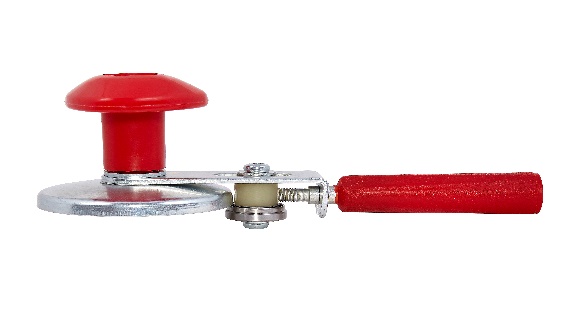 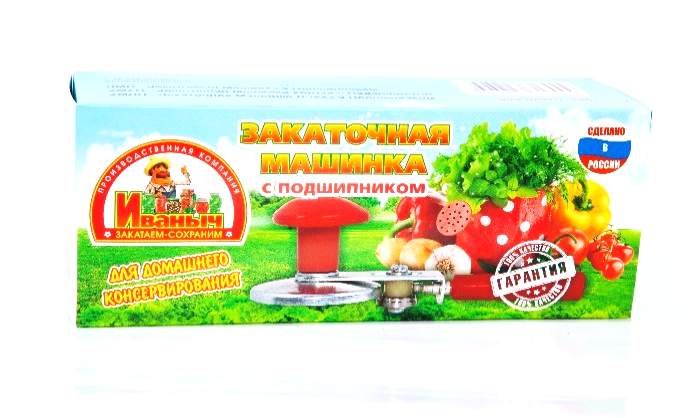 От 500000 руб -162 руб                         В коробочках- 177 руб От 300000 руб -165 руб                         В коробочках- 180 рубОт 150000 руб – 168рубВ коробочках -183 рубОт 50000 руб -171 рубВ коробочках -186 рубЗакаточная машинка полуавтомат  с подшипником "Иваныч-Улитка"ЗМУП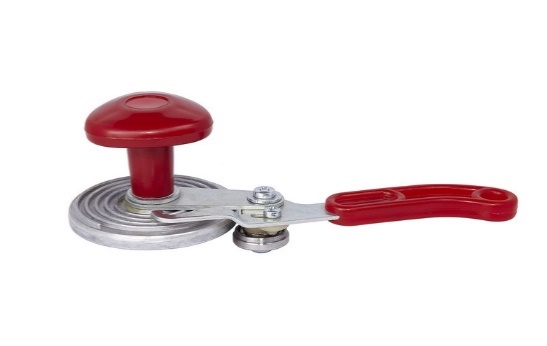 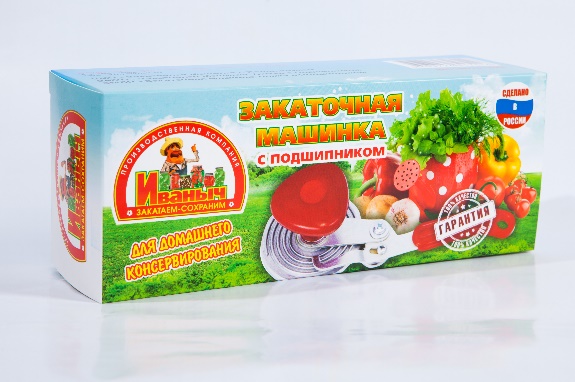 От 500000 руб -166 руб                         В коробочках- 181 руб От 300000 руб -169 руб                         В коробочках- 184 рубОт 150000 руб – 172рубВ коробочках -187 рубОт 50000 руб -175 рубВ коробочках -190 рубЗакаточная машинка полуавтомат с подшипником "Иваныч-Ложка"ЗМЛП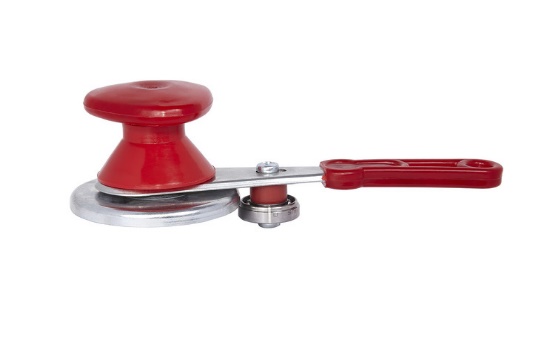 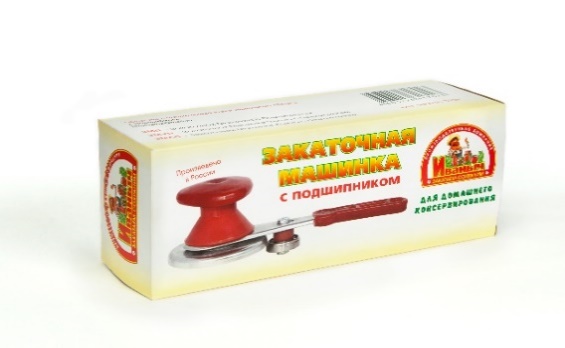 От 500000 руб -171 руб                         В коробочках- 186 руб От 300000 руб -174 руб                         В коробочках- 187 рубОт 150000 руб – 177рубВ коробочках -190 рубОт 50000 руб -180 рубВ коробочках -193 рубЗакаточная машинка автомат с подшипником "Иваныч-Щелчок" ЗМЩП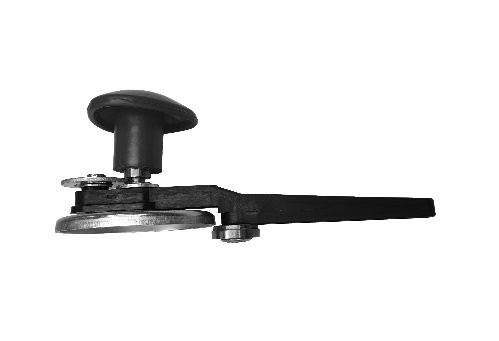 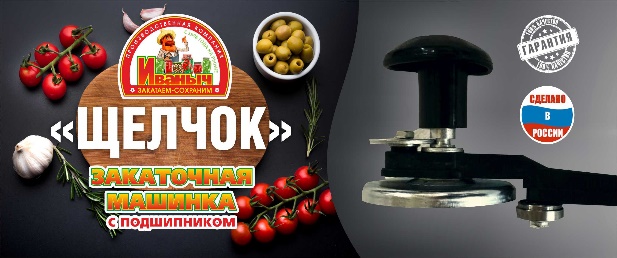 От 500000 руб -192 руб                         В коробочках- 207 руб От 300000 руб -195 руб                         В коробочках- 210 рубОт 150000 руб – 198рубВ коробочках -213 рубОт 50000 руб -201рубВ коробочках -215 рубЗакаточная машинка автомат с подшипником "Иваныч-Шестеренка" (щелчок)ЗМШП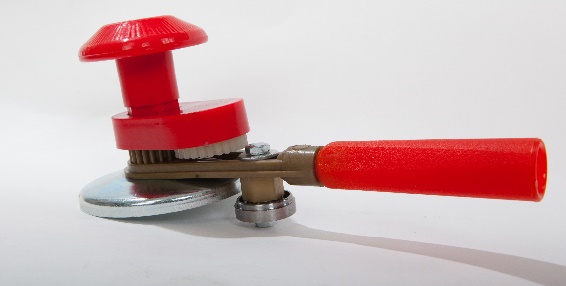 Упаковка под заказ от 10000 штОт 500000 руб -162 руб                         От 300000 руб -165 руб                         От 150000 руб – 168руб   От 50000 руб -171 руб